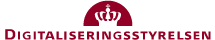 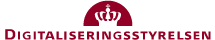 Indhold1. Læsevejledning og formål	12. Overordnet delprogramstatus	22.1 Overordnet beskrivelse af rapporteringsperioden	22.2 Overordnet status:	23. Status leverancer – afsluttet periode	33.1 Oversigt over leverancer i afsluttet periode	34. Aktiviteter og leverancer – kommende periode	44.1 Aktiviteter i den kommende periode	44.2 Oversigt over leverancer i kommende periode	45. Status på delprogramøkonomi	56. Tværgående kritiske risici	57. Tværgående kritiske emner	58. Revisionshistorik	71. Læsevejledning og formål Formål Den månedlige rapportering fra delprogrammerne har til formål at give programsekretariatet en status på fremdrift og risici samt øvrige rapporteringsemner, som Programbestyrelsen måtte ønske.HvadNedenstående skabelon indeholder det anbefalede minimumsindhold i en rapportering. Programbestyrelsen bør ved programmet start definere, hvilket indhold, som bestyrelsen forventer, at der rapporteres løbende på.HvornårDokumentet anvendes månedligt af delprogrammerne.Omfang Dokumentet bør som udgangspunkt maksimalt være på 2-5 siderKvalitetskriterierRapporteringen skal fremstå:Rettidig og fremadskuendeFokuseret på undtagelser og afvigelser samt risici for afvigelser fra delprogrammets masterplanFokuseret på løsninger, som kan danne afsæt for beslutninger vedr. planlægning for den kommende rapporteringsperiode2. Overordnet delprogramstatus2.1 Overordnet beskrivelse af rapporteringsperiodenDer er fortsat arbejdet med QA af implementeringsplan og arbejdspakker for de enkelte projekter i GD2, som del af opbygningen af en fælles MSP plan for GD2. I samarbejde med GD7 og GD8 afklares og konsolideres i den forbindelse tværgående leverancer og afhængigheder og den manglende konsistens mellem planerne er kritisk.Delprogrammet har opdateret Programstyringsdokument (foregår i to trin), Business case og risikoregister. Der er implementeret procedure for systematisk ændringshåndtering af GD2s implementeringsplan. I den forbindelse er der oprettet et bilag A til implementeringsplanen med delprogrammets milepælsplan, som ajourføres løbende. Den opdaterede milepælsplan vil være at finde offentligt tilgængeligt (sammen med delprogrammets øvrige styringsdokumenter) på www.adresseprogrammet.dkDer er afholdt møder i projektforum og styregruppe for GD2.Delprogrammets 11 projekter (DAGI, Danske Stednavne, DAR, AWS, Supplerende Adresser, CPR, CVR, SKAT, DST, Lov og Test) kører planmæssigt. 2.2 Overordnet status:I forhold til
- Implementeringsplan v. 2.1 og Bilag A – milepælsplan 2.1, som er afspejlet i Masterplanen. 
- Delaftale 2: Effektivt genbrug af grunddata om adresser, administrative enheder og stednavne, maj 2012
- Businesscase fra 23. maj 2013, Fællesstatslige BC version 1.5.01, pl-20123. Status leverancer – afsluttet periode3.1 Oversigt over leverancer i afsluttet periode4. Aktiviteter og leverancer – kommende periode4.1 Aktiviteter i den kommende periodeGD2 vil i den kommende periode fortsat have fokus på konsolidering af implementeringsplan, herunder afklaring og konsolidering af eksterne afhængigheder og leverancer primært fra GD7 og GD8. GD2 forventer at deltage i aktiviteter vedrørende den manglende overensstemmelse mellem GD2s implementeringsplan og GD7’s krav til leverancer.april:Fastlæggelse og konsolidering af leverancer og afhængigheder fra GD7 og GD8Trin 2 ift. opdatering af GD2s programstyringsdokumentForsat understøttelse af arbejdet i delprogrammets 11 projekter (DAGI, Danske Stednavne, DAR, AWS, Supplerende Adresser, CPR, CVR, SKAT, DST, Lov og Test)4.2 Oversigt over leverancer i kommende periode5. Status på delprogramøkonomi6. Tværgående kritiske risici7. Tværgående kritiske emner8. RevisionshistorikDelprograminformationDelprogramAdresseprogrammet - GD2Statusrapport nr.11Dato for rapportering28. marts 2015Rapporteringsperiode6. marts – 28. marts 2015Kommende periode29. marts – 1. maj 2015DelprogramlederElse-Marie UlvsgaardOverordnet statusOverordnet statusOverordnet statusOverordnet statusStatus sidste periodeStatus denne periodeKommentarerTidGrønGrønScopeGrønGrønRessourcerGulGulRessourcesituationen er i rød iht. den eksisterende baseline (BC fra maj 2013). I forlængelse af de nye implementeringsplaner er der igangsat en opdatering af business casen. Konkret mangler der ressourcer til GDP Governance, bidrag til GD7 og GD8 arbejde, samt testarbejdet.Grunddatasekretariatet har på programkoordinationsmødet den 17.2.2015 accepteret at afløfte den af GD2 rejste risiko vedr. ressourcer, således at ressourcesituationen går i Gul.LeveranceMilepælPlanlagt dato for leveranceFaktisk dato 
leveretKommentar[Indsæt ID og navn på leverance][Angiv om leverancen er en milepæl J/N][Angiv planlagt leverancedato][Angiv faktisk leverancedato][Indsæt årsagsforklaring til evt. afvigelse]GD2.24.2- DS pilotdriftssystem idriftsat i kortforsyningenN01.04.201525.03.2015 og åbnes til offentlig adgang 01.04. 2015LeveranceMilepælPlanlagt dato for leveranceForventet faktisk dato for leveranceKommentar (inkl. evt. afvigelsesanmodning)[Indsæt ID og navn på leverance][Angiv om leverancen er en milepæl J/N][Angiv planlagt leverancedato][Angiv faktisk leverancedato][Indsæt årsagsforklaring til evt. afvigelse]GD2-LX27 Egen synkronisering  og opdatering udført i DAGIN01.04.201501.04.2015GD2.26.1 Interessenthåndtering DSN01.04.201501.04.2015GD2.26.2 Etablere samarbejder DSN01.04.201501.04.2015ProjektSamlet budget (kr)Akk. Forbrug (kr)Budget i rapporteringsperioden (kr)Forbrug i rapporteringsperioden (kr)AfvigelsesforklaringRisikoIDRisikohændelseRisikoværdiStatusMitigerende handlinger / faktuel konsekvensRisikoejer1Risiko for at leverancer med afhængigheder mellem delprogrammerne (GD1/GD2/GD7/GD8) ikke leveres rettidigt og efter aftalt kvalitet. 5x5=25BehandlesDer afholdes jævnligt møder mellem GD1 & GD2 og hhv. GD7 og GD8 i forskellige sammenhænge. Det kan konstateres at der fortsat er væsentlige udeståender.Manglende sammenhæng kan få opsættende virkning på grunddataprogrammet. GD1, GD2, GD7 & GD82Forsinket indgåelse af kontrakt med leverandør for DAR efter udbud. 2x4=8OvervågesHvis kontrakter ikke indgås til tiden, kan det forsinke grunddataprogrammet. GD23Der allokeres ikke ressourcer til test, da det tværgående testarbejde er ikke med i de oprindelige planer og budgetter2x5=10OvervågesDer tilvejebringes ressourcer til test og de tværgående testopgaver prioriteres i projekterneGD1, GD24 Der kan ikke leveres single sign-on, hvis GD1 og GD2 registrene ikke kan indmeldes i Kombits sikkerhedsløsning rettidigt. 3x5=15BehandlesKontakt til Kombit mhp at fremskynde implementeringen af Kombits sikkerhedsløsningGD1, GD2EmneIDEmnebeskrivelseStatusPlanlagte aktiviteter / faktuel konsekvensEmneejer1GD1/GD2 implementeringsplaner indeholder en række milepæle, der er afhængige af leverancer fra GD7 og GD8. Der er ikke etableret fælles programmilepæle eller lavet leverancebeskrivelser, der gør det muligt at følge fremdriften i leverancerne. behandlesGD1, GD2 og GD7 fremsender et fælles cover om problemstillingen til programkoordinationsmødet den 14. april. GD1, GD2, GD7, GD8Der er ikke etableret overordnede rammer for håndtering af services med information fra flere grunddataregistre. Derfor er det vanskeligt at få placeret roller og ansvar i forhold til GD1/GD2’s behov for etablering af sammenstillede services.behandlesDer er behov for principper og procedurer for etablering udvikling og vedligehold af sammenstillede services.Der er afholdt møde med programledelse og delprogramledere i GD1 og GD2 den 19. marts.GD1, GD2, GDSDelprogramledelsen håndterer ikke forretningsmæssige problemstillinger i tilstrækkelig grad, da den er nød til at bruge tid på opgaver udenfor planer/budget, som ikke bidrager til fremdrift på de forretningsmæssige områderbehandlesGD2 har et ressourceovertræk på grund af, at delprogrammet har måttet opprioritere mange ikke-delprogram-specifikke opgaver. Delprogrammets styregruppe er orienteret om at for så vidt angår materialet til IT-projektrådet (gevinstprofiler, leverancebeskrivelser mv.) er dette afleveret i tilstrækkelig kvalitet. GD2Oprettet afVersionDatoGodkendt afStatusTHJ-MBBL1.028. marts 2015EMU-MBBLGodkendt